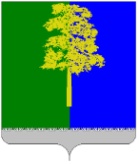 Муниципальное образование Кондинский районХанты-Мансийского автономного округа – ЮгрыАДМИНИСТРАЦИЯ КОНДИНСКОГО РАЙОНАПОСТАНОВЛЕНИЕВ соответствии со статьями 45, 46 Градостроительного кодекса Российской Федерации, Федеральным законом от 06 октября 2003 года 
№ 131-ФЗ «Об общих принципах организации местного самоуправления 
в Российской Федерации», решением Думы Кондинского района от 29 октября 2021 года № 843 «О принятии осуществления части полномочий по решению вопросов местного значения», с учетом заключения о результатах общественных обсуждений от 28 ноября 2023 года № 37, в целях устойчивого развития территории, выделения элементов планировочной структуры, установления границ земельных участков, предназначенных для строительства и размещения объектов капитального строительства, линейных объектов, администрация Кондинского района постановляет:1. Внести в постановление администрации Кондинского района 
от 26 августа 2015 года № 1042 «Об утверждении проекта планировки, проекта межевания, градостроительных планов земельных участков территории                      пгт. Междуреченский (центральная часть, промышленная зона, железнодорожный район) Кондинского района Ханты-Мансийского автономного округа – Югры Тюменской области» следующие изменения:В приложении к постановлению:1.1. Чертеж проекта планировки территории изложить в новой редакции (приложение 1).1.2. Чертеж проекта межевания территории изложить в новой редакции (приложение 2).2. Обнародовать постановление в соответствии с решением Думы Кондинского района от 27 февраля 2017 года № 215 «Об утверждении Порядка опубликования (обнародования) муниципальных правовых актов и другой официальной информации органов местного самоуправления муниципального образования Кондинский район» и разместить на официальном сайте органов местного самоуправления Кондинского района Ханты-Мансийского автономного округа – Югры.3. Контроль за выполнением постановления возложить на заместителя главы района А.И. Уланова. са/Банк документов/Постановления 2023Приложение 1к постановлению администрации районаот 07.12.2023 № 1310Чертеж проекта планировки территории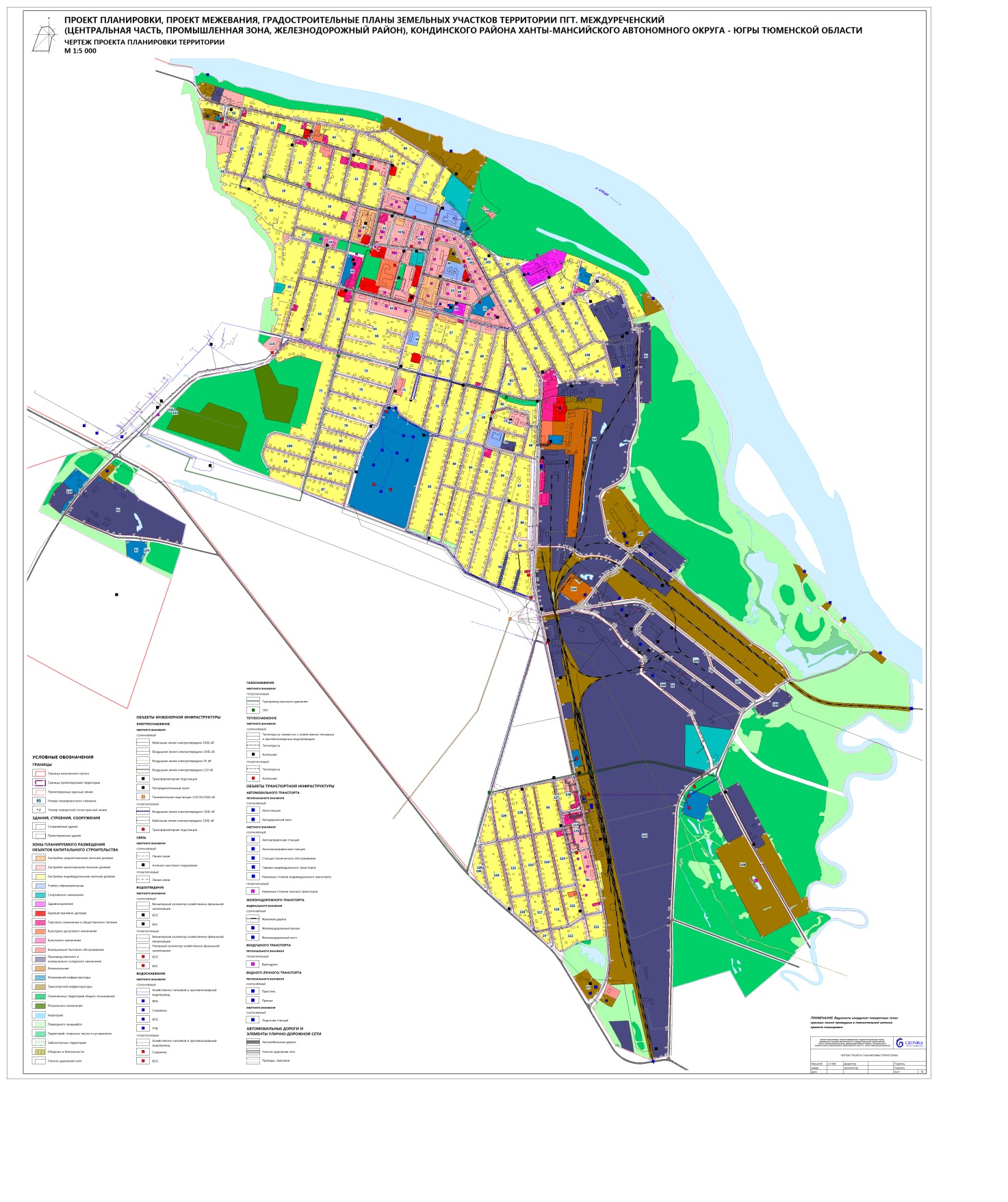 Приложение 2к постановлению администрации районаот 07.12.2023 № 1310Чертеж проекта межевания территории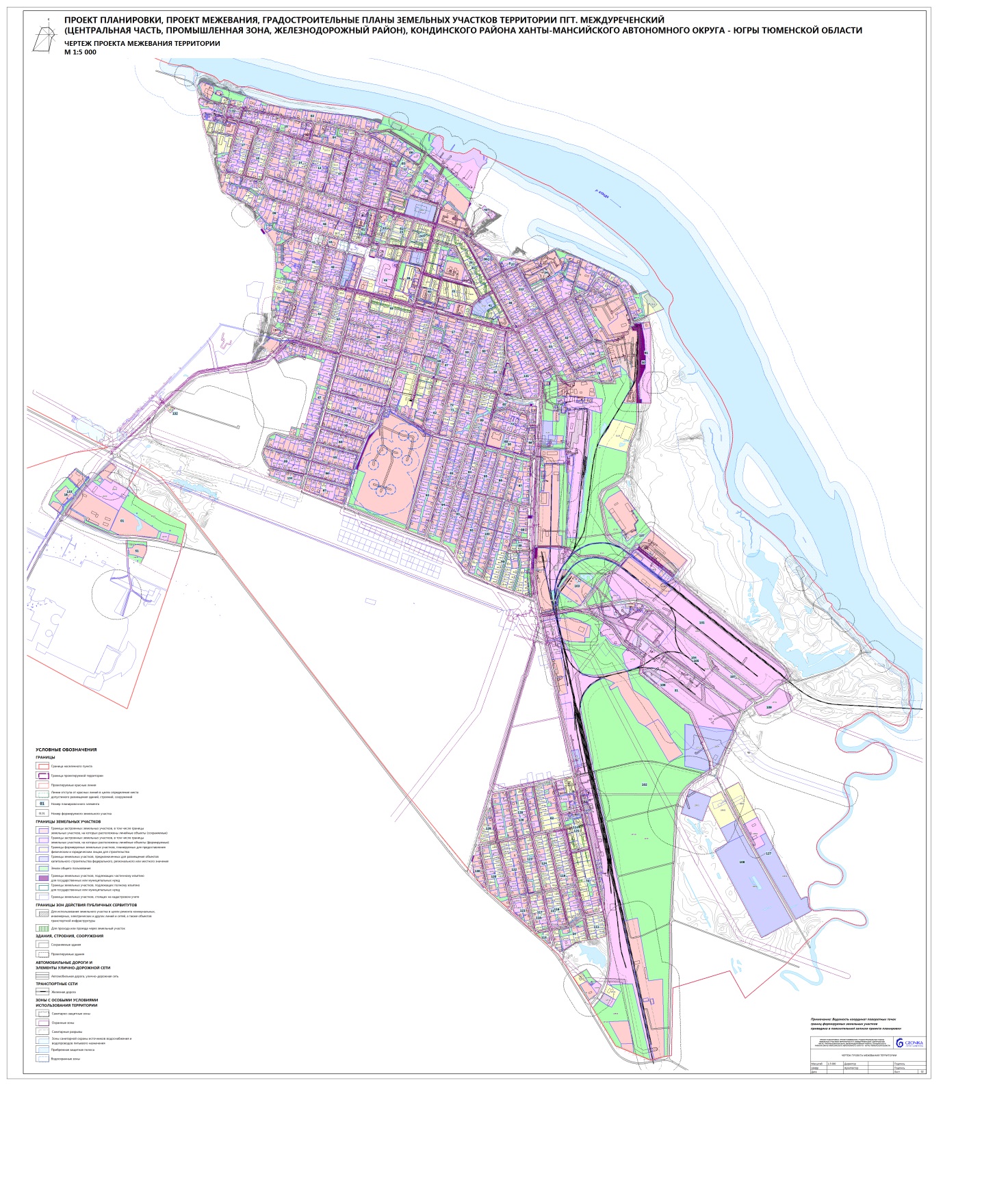 от 07 декабря 2023 года№ 1310 пгт. МеждуреченскийО внесении изменений в постановление администрации Кондинского района от 26 августа 2015 года № 1042 «Об утверждении проекта планировки, проекта межевания, градостроительных планов земельных участков территории пгт. Междуреченский (центральная часть, промышленная зона, железнодорожный район) Кондинского района Ханты-Мансийского автономного округа – Югры Тюменской области»Исполняющий обязанности главы районаА.В.Кривоногов